 สรุปรายงานสถานการณ์โรคอัตราป่วยสูงสุด 5 อันดับ  และโรคที่เป็นปัญหา เดือน มิถุนายน พ.ศ. 2564 จังหวัดเพชรบูรณ์............................................1. ข้อมูล ระหว่างวันที่ 1 มกราคม 2564 ถึงวันที่ 25 มิถุนายน 2564 (รวม 6 เดือน)      รูปที่ 1 อัตราป่วยด้วยโรคที่ต้องเฝ้าระวัง 5 อันดับแรก จังหวัดเพชรบูรณ์ ปี 2564 (1 มกราคม–25 มิถุนายน 64)2. ข้อมูลเปรียบเทียบ ระหว่าง เดือน พฤษภาคม 2564 และ เดือน มิถุนายน 2564    รูปที่ 2 อัตราป่วยด้วยโรคที่ต้องเฝ้าระวัง 5 อันดับแรก จ.เพชรบูรณ์ ประจำเดือน เมษายน และ มิถุนายน 25641. โรคที่มีอัตราป่วยสูงสุด 5 อับดับประจำเดือน มิถุนายน 2564 (1 – 24 มิถุนายน 2564)    (ข้อมูลจาก รง.506 ณ 24 มิถุนายน 2564)1.1 โรคอุจจาระร่วง (Diarrhea) 		ตั้งแต่ 1 - 25 มิ.ย.64 ได้รับรายงานผู้ป่วยโรคอุจจาระร่วง (Diarrhea) รวม 423 ราย อัตรา 42.4 ต่อประชากรแสนคน ไม่มีรายงานผู้เสียชีวิต 		ด้านบุคคล เพศ : อัตราส่วนเพศชาย ต่อ เพศหญิง 1 : 1.42 (ชาย 175 ราย,หญิง 248 ราย) กลุ่มอายุ : กลุ่มอายุที่พบผู้ป่วยสูงสุด 0–4 ปี อัตราป่วย 100.4 ต่อแสน ลำดับที่ 2 กลุ่มอายุ 65 ปีขึ้นไป อัตราป่วย 96.9 ต่อแสน ลำดับที่ 3 กลุ่มอายุ 55–64 ปี อัตราป่วย 54.6 ต่อแสน อาชีพ : อาชีพที่มีจำนวนผู้ป่วยสูงสุด ลำดับที่ 1 เด็กในปกครอง 140 ราย ลำดับที่ 2 รับจ้าง 110 ราย ลำดับที่ 3 เกษตรกร 104 ราย		ด้านเวลา : ผู้ป่วยอุจจาระร่วง มิ.ย.64 พบผู้ป่วย 423 ราย เมื่อเทียบกับ พ.ค.64 (629 ราย) ผู้ป่วย มิ.ย.64 น้อยกว่า ผู้ป่วย พ.ค.64 อยู่ 206 ราย, เทียบกับ มิ.ย.63 (912 ราย) ผู้ป่วย มิ.ย.64 น้อยกว่า ผู้ป่วย มิ.ย.63 อยู่ 489 ราย และเทียบกับค่ามัธยฐาน 5 ปี ย้อนหลัง (1190 ราย) ผู้ป่วย มิ.ย.64 น้อยกว่า ค่ามัธยฐาน 767 ราย		ด้านสถานที่ : อำเภอที่มีอัตราป่วยต่อประชากรแสนคนสูงสุด คือ อำเภอน้ำหนาว 93.0 (17 ราย) รองลงมา อำเภอศรีเทพ 57.9 (41 ราย) อำเภอหล่มสัก 56.9 (90 ราย) อำเภอเมือง พช. 55.6 (117 ราย) อำเภอหล่มเก่า 55.1 (37 ราย) อำเภอชนแดน 40.1 (32 ราย) อำเภอวิเชียรบุรี 29.4 (39 ราย) อำเภอหนองไผ่ 26.6 (30 ราย) อำเภอเขาค้อ 26.6 (10 ราย) อำเภอบึงสามพัน 11.1 (8 ราย) และอำเภอวังโป่ง 5.4 (2 ราย)  ตามลำดับ1.2 โรคไข้ไม่ทราบสาเหตุ (Pyrexia)		ตั้งแต่ 1–25 มิ.ย.64 ได้รับรายงานผู้ป่วยโรคไข้ไม่ทราบสาเหตุ (Pyrexia) รวม 142 ราย อัตราป่วย 14.3 ต่อประชากรแสนคน ไม่มีรายงานผู้เสียชีวิต 		ด้านบุคคล เพศ : อัตราส่วนเพศชาย ต่อ เพศหญิง 1 : 1.33 (ชาย 61 ราย,หญิง 81 ราย) กลุ่มอายุ : กลุ่มอายุที่พบผู้ป่วยสูงสุด กลุ่มอายุ 0-4 ปี อัตราป่วย 46.6 ต่อแสน ลำดับที่ 2 อายุ 65 ปีขึ้นไป อัตราป่วย 23.5 ต่อแสน ลำดับที่ 3 กลุ่มอายุ 55 - 64 ปี อัตราป่วย 15.2 ต่อแสน อาชีพ : อาชีพที่มีจำนวนผู้ป่วยสูงสุด ลำดับที่ 1 เด็กในปกครอง 41 ราย ลำดับที่ 2 เกษตรกร 31 ราย ลำดับที่ 3 รับจ้าง 30 ราย	ด้านเวลา : ผู้ป่วยไข้ไม่ทราบสาเหตุ มิ.ย.64 พบผู้ป่วย 142 ราย เมื่อเทียบกับ พ.ค.64 (196 ราย) ผู้ป่วย มิ.ย.64 น้อยกว่า ผู้ป่วย พ.ค.64 อยู่ 54 ราย, เทียบกับ มิ.ย.63 (555 ราย) ผู้ป่วย มิ.ย.64 น้อยกว่า ผู้ป่วย มิ.ย.63 อยู่ 413 ราย และเทียบกับค่ามัธยฐาน 5 ปี ย้อนหลัง (487 ราย) ผู้ป่วย มิ.ย.64 น้อยกว่า ค่ามัธยฐาน 345 ราย			ด้านสถานที่ : อำเภอที่มีอัตราป่วยต่อประชากรแสนรายสูงสุด คือ อำเภอน้ำหนาว 147.7 (27 ราย) รองลงมา อำเภอเขาค้อ 34.0 (13 ราย) อำเภอศรีเทพ 28.3 (20 ราย) อำเภอชนแดน 21.3 (17 ราย) อำเภอเมือง พช. 14.7 (31 ราย) อำเภอหล่มสัก 13.3 (21 ราย) อำเภอวังโป่ง 5.4 (2 ราย) อำเภอวิเชียรบุรี 4.2 (3 ราย) อำเภอบึงสามพัน 4.2 (3 ราย) อำเภอหนองไผ่ 0.9 (1 ราย) และ อำเภอหล่มเก่า 0.0 (0 ราย) ตามลำดับ1.3 โรคปอดบวม (Pneumonia)		ตั้งแต่ 1 – 25 มิ.ย.64 ได้รับรายงานผู้ป่วยโรคปอดบวม (Pneumonia) รวม 64 ราย อัตราป่วย 6.4 ต่อประชากรแสนราย ไม่มีรายงานผู้เสียชีวิต		ด้านบุคคล เพศ : อัตราส่วน เพศหญิง ต่อ เพศชาย 1 : 1.56 (หญิง 25 ราย , ชาย 39 ราย) กลุ่มอายุ : กลุ่มอายุที่พบผู้ป่วยสูงสุด กลุ่มอายุ 65 ปีขึ้นไป อัตราป่วย 30.4 ต่อแสน ลำดับที่ 2 กลุ่มอายุ 55-64 ปี อัตราป่วย 11.6 ต่อแสน ลำดับที่ 3 กลุ่มอายุ 45 - 54 ปี อัตราป่วย 5.8 ต่อแสน อาชีพ : อาชีพที่มีจำนวนผู้ป่วยสูงสุด ลำดับที่ 1 รับจ้าง 23 ราย ลำดับที่ 2 เกษตรกร 18 ราย ลำดับที่ 3 ในปกครอง 17 ราย	ด้านเวลา : ผู้ป่วยปอดบวม มิ.ย.64 พบผู้ป่วย 64 ราย เมื่อเทียบกับ พ.ค.64 (212 ราย) ผู้ป่วย มิ.ย.64 น้อยกว่า ผู้ป่วย พ.ค.64 อยู่ 148 ราย, เทียบกับ มิ.ย.63 (209 ราย) ผู้ป่วย มิ.ย.64 น้อยกว่า ผู้ป่วย มิ.ย.63 อยู่ 145 ราย และเทียบกับค่ามัธยฐาน 5 ปี ย้อนหลัง (252 ราย) ผู้ป่วย มิ.ย.64 น้อยกว่า ค่ามัธยฐาน 188 ราย				ด้านสถานที่ : อำเภอที่มีอัตราป่วยต่อประชากรแสนรายสูงสุด คือ อำเภอวังโป่ง 13.4 (5 ราย) รองลงมา อำเภอชนแดน 12.5 (10 ราย) อำเภอหล่มสัก 12.0 (19 ราย) อำเภอศรีเทพ 7.1 (5 ราย) อำเภอเมือง พช. 5.7 (12 ราย) อำเภอน้ำหนาว 5.5 (1 ราย) อำเภอหล่มเก่า 4.5 (3 ราย) อำเภอบึงสามพัน 4.2 (3 ราย) อำเภอวิเชียรบุรี 3.8 (5 ราย) อำเภอหนองไผ่ 0.9 (1 ราย) และ อำเภอเขาค้อ 0.0 (0 ราย) ตามลำดับ1.4 โรคอาหารเป็นพิษ (Food Poisoning)  		ตั้งแต่ 1-25 มิ.ย.64 ได้รับรายงานผู้ป่วยโรคอาหารเป็นพิษ (Food Poisoning)  รวม 35 ราย อัตราป่วย 3.5 ต่อประชากรแสนคน ไม่มีรายงานผู้เสียชีวิต 		ด้านบุคคลเพศ : อัตราส่วนเพศชาย ต่อ เพศหญิง 1 : 2.5 (ชาย 10 ราย,หญิง 25 ราย) กลุ่มอายุ :กลุ่มอายุที่พบผู้ป่วยสูงสุด กลุ่มอายุ 0-4 ปี อัตราป่วย 9.0 ต่อแสน ลำดับที่ 2 อายุ 65 ปีขึ้นไป อัตราป่วย 5.9 ต่อแสน ลำดับที่ 3 กลุ่มอายุ 5-9 ปี อัตราป่วย 5.1 ต่อแสน อาชีพ : อาชีพที่มีจำนวนผู้ป่วยสูงสุด ลำดับที่ 1 ในปกครอง 15 ราย ลำดับที่ 2 เกษตรกร 7 ราย ลำดับที่ 3 นักเรียน 5 ราย 		ด้านเวลา : ผู้ป่วยอาหารเป็นพิษ มิ.ย.64 พบผู้ป่วย 35 ราย เมื่อเทียบกับ พ.ค.64 (66 ราย) ผู้ป่วย มิ.ย.64 น้อยกว่า ผู้ป่วย พ.ค.63 อยู่ 31 ราย, เทียบกับ มิ.ย.63 (108 ราย) ผู้ป่วย มิ.ย.64 น้อยกว่า ผู้ป่วย มิ.ย.63 อยู่ 73 ราย และเทียบกับค่ามัธยฐาน 5 ปี ย้อนหลัง (182 ราย) ผู้ป่วย มิ.ย.64 น้อยกว่า ค่ามัธยฐาน 147 ราย				ด้านสถานที่ : อำเภอที่มีอัตราป่วยต่อประชากรแสนรายสูงสุด คือ อำเภอเมือง พช. 10.5 (22 ราย) รองลงมา อำเภอศรีเทพ 5.7 (4 ราย) อำเภอน้ำหนาว 5.5 (1 ราย) อำเภอวิเชียรบุรี 3.8 (5 ราย) อำเภอหนองไผ่ 2.7 (3 ราย) และ อำเภอชนแดน อำเภอหล่มเก่า อำเภอบึงสามพัน อำเภอหล่มสัก อำเภอวังโป่ง อำเภอเขาค้อ 0.0 (0 ราย) ตามลำดับ1.5 โรคไข้เลือดออก 3 รหัส (DF,DHF,DSS)  		ตั้งแต่ 1 - 24 มิ.ย.64 ได้รับรายงานผู้ป่วยโรคไข้เลือดออก 3 รหัส (DF,DHF,DSS)  รวม 16 ราย อัตราป่วย 1.6 ต่อประชากรแสนคน ไม่มีรายงานผู้เสียชีวิต 		ด้านบุคคลเพศ : อัตราส่วนเพศชาย ต่อ เพศหญิง 1 : 1.67 (ชาย 6 ราย , หญิง 10 ราย) กลุ่มอายุ : กลุ่มอายุที่พบผู้ป่วยสูงสุด กลุ่มอายุ 0 - 4 ปี อัตราป่วย 5.4 ต่อแสน ลำดับที่ 2 อายุ 10 - 14 ปี อัตราป่วย 4.9 ต่อแสนลำดับที่ 3 กลุ่มอายุ 25-34 ปี อัตราป่วย 2.1 ต่อแสน อาชีพ : อาชีพที่มีจำนวนผู้ป่วยสูงสุด ลำดับที่ 1 นักเรียน 5 ราย ลำดับที่ 2 ในปกครอง 4 ราย ลำดับที่ 3 รับจ้าง 2 คน		ด้านเวลา : ผู้ป่วยโรค ไข้เลือดออก มิ.ย.64 พบผู้ป่วย 16 ราย เมื่อเทียบกับ พ.ค.64 (7 ราย) ผู้ป่วย มิ.ย.64 มากกว่า ผู้ป่วย พ.ค.64 อยู่ 9 ราย, เทียบกับ มิ.ย.63 (187 ราย) ผู้ป่วย มิ.ย.64 น้อยกว่า ผู้ป่วย มิ.ย.63 อยู่ 171 ราย และเทียบกับค่ามัธยฐาน 5 ปี ย้อนหลัง (241 ราย) ผู้ป่วย มิ.ย.64 น้อยกว่า ค่ามัธยฐาน 225 ราย				ด้านสถานที่ : อำเภอที่มีอัตราป่วยต่อประชากรแสนรายสูงสุด คือ อำเภอบึงสามพัน 8.4 (6 ราย) รองลงมา อำเภอหนองไผ่ 4.4 (5 ราย) อำเภอเขาค้อ 2.6 (1 ราย) อำเภอเมือง พช. 1.4 (3 ราย) อำเภอหล่มสัก 0.6(1 ราย) และ อำเภอวังโป่ง  อำเภอวิเชียรบุรี อำเภอศรีเทพ อำเภอชนแดน อำเภอน้ำหนาว อำเภอหล่มเก่า 0.0 (0 ราย) ตามลำดับ2. โรคที่เป็นปัญหาของจังหวัด	2.1 โรคไข้เลือดออก (DHF,DF & DSS)   อัตราป่วยไข้เลือดออก เปรียบเทียบระดับประเทศ ระดับเขต ระดับจังหวัดณ วันที่ 23 มิถุนายน 2564 ข้อมูล จากกองระบาดวิทยา		สถานการณ์ป่วยไข้เลือดออก ทั้งประเทศ พบผู้ป่วยไข้เลือดออกทั้ง 3 รหัส 4,218 ราย อัตราป่วย 6.34 ต่อแสน พบผู้เสียชีวิต 3 ราย อัตราป่วยแล้วเสียชีวิต 0.07% 		สถานการณ์โรคระดับประเทศ จังหวัดที่มีอัตราป่วยต่อแสนสูงสุด 5 ลำดับ ได้แก่ ลำดับที่ 1 แม่ฮ่องสอน 54.6 ต่อแสน ลำดับที่ 2 ตาก 29.7 ต่อแสน ลำดับที่ 3 ระนอง 24.9 ต่อแสน ลำดับที่ 4 อุตรดิตถ์  17.6 ต่อแสน ลำดับ 5 น่าน 16.3 ต่อแสน จังหวัดเพชรบูรณ์ อยู่ลำดับที่ 40 จำนวน 37 ราย อัตราป่วย 3.7 ต่อแสน 		สถานการณ์โรคระดับเขตสุขภาพที่ 2  พบผู้ป่วย 461 ราย 12.9 ต่อแสน ไม่พบผู้เสียชีวิต จังหวัดที่มีอัตราป่วยต่อแสน สูงสุดได้แก่ ลำดับ 1 ตาก 196 ราย 29.7 ต่อแสน ลำดับ 2 อุตรดิตถ์ 80 ราย 17.6 ต่อแสน ลำดับ 3 สุโขทัย 75 ราย 12.6 ต่อแสน ลำดับ 4 พิษณุโลก 73 ราย 8.4 ต่อแสน ลำดับ 5 เพชรบูรณ์ 37 ราย 3.7 ต่อแสน		ตั้งแต่ 1 ม.ค. - 25 มิ.ย. 64 ได้รับรายงานผู้ป่วยโรคไข้เลือดออก (DF,DHF & DSS) รวม 18 ราย อัตราป่วย 1.8 ต่อประชากรแสนคน ไม่มีรายงานผู้เสียชีวิต 		ด้านบุคคลเพศ : พบผู้ป่วยเพศชาย ต่อ เพศหญิง 1 : 1.25 (ชาย 15 ราย,หญิง 22 ราย) กลุ่มอายุ : กลุ่มอายุที่พบผู้ป่วยสูงสุด กลุ่มอายุ 0 - 4 ปี อัตราป่วย 12.6 ต่อแสน ลำดับที่ 2 อายุ 10 - 14 ปี อัตราป่วย 9.9 ต่อแสน ลำดับที่ 3 อายุ 15 - 24 ปี อัตราป่วย 5.7 ต่อแสน อาชีพ : อาชีพที่มีจำนวนผู้ป่วยสูงสุด ลำดับที่ 1 นักเรียน 11 ราย ลำดับที่ 2 ในปกครอง 10 ราย ลำดับ 3 รับจ้าง 9 ราย  		ด้านเวลา : ผู้ป่วยไข้เลือดออก ปี 2564 ณ มิ.ย.64 พบผู้ป่วย 37 ราย เมื่อเทียบกับ ปี 2563 ณ มิ.ย.63 (455 ราย) ผู้ป่วย ปี 2564 น้อยกว่าผู้ป่วย ปี 2563 อยู่ 418 ราย, เทียบกับค่ามัธยฐาน 5 ปี ย้อนหลัง ณ เดือน มิ.ย.64 (477 ราย) ผู้ป่วย ปี 2564 น้อยกว่า ค่ามัธยฐาน 440 ราย					ด้านสถานที่ : อำเภอที่มีอัตราป่วยต่อประชากรแสนรายสูงสุด คือ อำเภอบึงสามพัน 15.3 (11 ราย) รองลงมา อำเภอหนองไผ่ 6.21 (7 ราย) เมือง พช 4.8 (10 ราย) อำเภอหล่มเก่า 4.5 (3 ราย) อำเภอวิเชียรบุรี 3.0 (4 ราย) อ.เขาค้อ 2.6 (1 ราย) ส่วนอำเภออื่น ๆ ไม่พบผู้ป่วย ตามลำดับ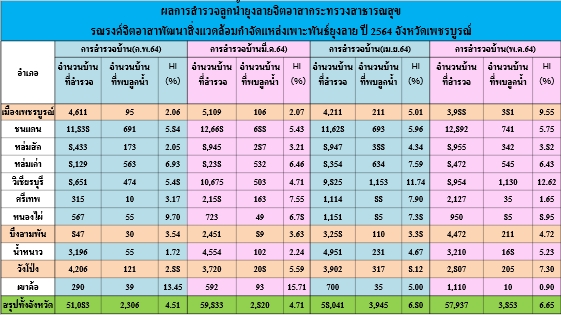 3. สถานการณ์ โรคไวรัสโคโรนา 2019 (COVID-19)สถานการณ์ในต่างประเทศมีรายงานจำนวนผู้ป่วยยืนยันทั่วโลก ในวันที่ 25 มิถุนายน 2564 (เวลา 12.00 น.) มีรายงานผู้ป่วยจำนวน 180,779,194 ราย เสียชีวิต 3,916,328 ราย ประเทศที่มีผู้ป่วยสะสม มากที่สุด 5 ลำดับ คือ 1.สหรัฐอเมริกา พบผู้ป่วย 34,464,194 ราย 2. อินเดีย พบผู้ป่วย 30,134,445 ราย 3. บราซิล พบผู้ป่วย 18,243,483 ราย 4. ฝรั่งเศส พบผู้ป่วย 5,764,329 ราย  5. ตุรกี พบผู้ป่วย 5,393,248 ราย ประเทศที่พบผู้เสียชีวิตสะสมมากสุด 5 ลำดับ  คือ 1. สหรัฐอเมริกา  618,685 ราย 2. บราซิล 509,282 ราย 3. อินเดีย 393,338 ราย 4. เม็กซิโก 232,068 ราย 5. เปรู 191,286 รายสถานการณ์ในประเทศไทยสถานการณ์โรคติดเชื้อไวรัสโคโรนา 2019 วันที่ 25 มิถุนายน 2564 (เวลา 14.00 น.) ศูนย์บริหารสถานการณ์โควิด-19 แถลงสถานการณ์ในประเทศ พบผู้ติดเชื้อรายใหม่ 3,644 ราย ทำให้มียอดสะสมผู้ป่วยล่าสุดที่ 236,291 ราย เสียชีวิตเพิ่ม 44 ราย  ผู้เสียชีวิตสะสมทั่วประเทศ 1,819 ราย และมีผู้ป่วยรักษาตัวหายกลับบ้าน 193,106 รายสถานการณ์จังหวัดเพชรบูรณ์ จังหวัดเพชรบูรณ์ ณ 25 มิถุนายน 2564 พบผู้ป่วยเข้าได้กับนิยามสอบสวนโรคติดเชื้อไวรัสโคโรนา-19 (PUI) ระลอกใหม่ 1 เมษายน – 25 มิถุนายน 2564 จำนวน 5,834 ราย พบผู้ป่วยยืนยันล่าสุด ณ 24 มิ.ย.64  1. พบผู้ป่วยยืนยัน		: 	237 ราย	1.1 อ.เมือง พช	59 	ราย		1.2  อ.ชนแดน	13	ราย	1.3 อ.หล่มสัก	30	ราย		1.4 อ.หล่มเก่า	12	ราย	1.5 อ.วิเชียรบุรี	33	ราย		1.6 อ.ศรีเทพ	43	ราย	1.7 อ.หนองไผ่	8	ราย		1.8 อ.บึงสามพัน	11	ราย	1.9 อ.น้ำหนาว	4	ราย		1.10 อ.วังโป่ง	12	ราย	1.11 อ.เขาค้อ	12	ราย						2. ผู้ติดเชื้อโควิด-19 เสียชีวิต	4	ราย 			1. อำเภอเมือง พช. 	2 	ราย 	ต.ท่าพล 1 ราย 	ต.ป่าเลา 1 ราย			2. อำเภอบึงสามดัน	1	ราย	ต.ศรีมงคล	1	ราย			3. อำเภอวังโป่ง		1	ราย	ต.วังหิน		1	รายผลการดำเนินงานระบบเฝ้าระวังโรคทางระบาดวิทยาของกลุ่มอาการคล้ายไข้หวัดใหญ่ (ILI) จ.เพชรบูรณ์ประจำเดือน มิถุนายน พ.ศ. 2564แหล่งข้อมูล :ระบบเฝ้าระวังโรคทางระบาดวิทยาของกลุ่มอาการคล้ายไข้หวัดใหญ่ (ILI) สำนักระบาด ณ 28 มิ.ย.64อำเภอผลการเฝ้าระวังรายสัปดาห์ผลการเฝ้าระวังรายสัปดาห์ผลการเฝ้าระวังรายสัปดาห์ผลการเฝ้าระวังรายสัปดาห์สรุปผล
การเฝ้าระวังอำเภอสัปดาห์ 2123 พ.ค. – 29 พ.ค. 2564สัปดาห์ 2230 พ.ค. – 5 มิ.ย. 2564สัปดาห์ 236 มิ.ย. – 12 มิ.ย. 2564สัปดาห์ 2413 มิ.ย. – 19 มิ.ย.2564สรุปผล
การเฝ้าระวังเมือง พช.ILI < 5%ILI < 5%ILI < 5%ILI < 5%สถานการณ์ปกติ ชนแดนILI < 5%ILI < 5%ILI < 5%ILI < 5%สถานการณ์ปกติ หล่มสักILI < 5%ILI < 5%ILI < 5%ILI < 5%สถานการณ์ปกติ หล่มเก่าILI < 5%ILI < 5%ILI < 5%ILI < 5%สถานการณ์ปกติ วิเชียรบุรีILI < 5%ILI < 5%ILI < 5%ILI < 5%สถานการณ์ปกติ ศรีเทพILI < 5%ILI < 5%ILI < 5%ILI < 5%สถานการณ์ปกติ หนองไผ่ILI < 5%ILI < 5%ILI < 5%ILI < 5%สถานการณ์ปกติ บึงสามพันILI < 5%ILI < 5%ILI < 5%ILI < 5%สถานการณ์ปกติ น้ำหนาวILI < 5%ILI < 5%ILI < 5%ILI < 5%สถานการณ์ปกติ วังโป่งILI < 5%ILI < 5%ILI < 5%ILI < 5%สถานการณ์ปกติ เขาค้อILI < 5%ILI < 5%ILI < 5%ILI < 5%สถานการณ์ปกติ